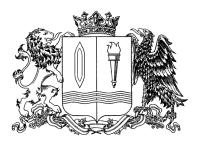 ПРАВИТЕЛЬСТВО ИВАНОВСКОЙ ОБЛАСТИПОСТАНОВЛЕНИЕот _______________ № _______-пг. ИвановоО соглашениях о защите и поощрении капиталовложений, стороной которых не является Российская ФедерацияВ соответствии с частью 7 статьи 4 Федерального закона 
от 01.04.2020 № 69-ФЗ «О защите и поощрении капиталовложений в Российской Федерации», пунктом 6 постановления Правительства Российской Федерации от 13.09.2022 № 1602 «О соглашениях о защите и поощрении капиталовложений», Законом Ивановской области от 17.05.2007 № 62-ОЗ «О государственной поддержке инвестиционной деятельности, осуществляемой в форме капитальных вложений, на территории Ивановской области» Правительство Ивановской области п о с т а н о в л я е т:1. Утвердить Порядок заключения, изменения и прекращения действия соглашений о защите и поощрении капиталовложений, стороной которых не является Российская Федерация, на территории Ивановской области и раскрытия информации о бенефициарных владельцах организаций, реализующих проект (приложение № 1).2. Утвердить Порядок осуществления мониторинга исполнения условий соглашения о защите и поощрении капиталовложений, стороной которого не является Российская Федерация, и условий реализации инвестиционного проекта, в том числе этапов реализации инвестиционного проекта, в отношении которого заключено такое соглашение (приложение 
№ 2).3. Утвердить Порядок оценки инвестиционного проекта на предмет эффективного использования бюджетных средств в целях применения мер поддержки в рамках соглашения о защите и поощрении капиталовложений (приложение № 3)ГубернаторИвановской области						     С.С. ВоскресенскийПриложение № 1к постановлению ПравительстваИвановской областиот ___________________ № ______-пПОРЯДОКзаключения, изменения и прекращения действия соглашений о защите и поощрении капиталовложений, стороной которых не является Российская Федерация, на территории Ивановской области и раскрытия информации о бенефициарных владельцах организаций, реализующих проект1. Общие положения1.1. Настоящий Порядок определяет механизм заключения, изменения и прекращения действия соглашения о защите и поощрении капиталовложений (далее - соглашение), стороной которых является Ивановская область и не является Российская Федерация, при реализации на территории Ивановской области инвестиционных проектов, соответствующих требованиям пункта 2.2 настоящего Порядка, осуществления мониторинга таких соглашений, а также особенности раскрытия информации о бенефициарных владельцах организации, реализующей проект.1.2. Настоящий Порядок применяется к соглашению, заключаемому в случае частной проектной инициативы на основании заявления о заключении соглашения.1.3. В настоящем Порядке используются понятия, предусмотренные Федеральным законом от 01.04.2020 № 69-ФЗ «О защите и поощрении капиталовложений в Российской Федерации» (далее - Закон № 69-ФЗ), а также постановлением Правительства Российской Федерации от 13.09.2022 
№ 1602 «О соглашениях о защите и поощрении капиталовложений» (далее - постановление № 1602).1.4. Соглашение заключается в форме электронного документа в государственной информационной системе «Капиталовложения». При этом такой электронный документ (его электронный образ) должен быть подписан (заверен) усиленной квалифицированной электронной подписью лица, имеющего право действовать от имени заявителя без доверенности (далее – уполномоченное лицо заявителя).1.5. Определить Департамент экономического развития и торговли Ивановской области органом государственной власти Ивановской области, уполномоченным на осуществление мониторинга исполнения условий соглашения (далее – уполномоченный орган).1.6. Определить АНО «Агентство по привлечению инвестиций в Ивановскую область» организацией, уполномоченной на сопровождение процессов заключения соглашений и дополнительных соглашений к ним, изменения и прекращения действия таких соглашений, в том числе оценка комплектности и соответствия требованиям Закона № 69-ФЗ документов и материалов (включая анализ финансовой модели инвестиционного проекта), представленных организацией, реализующей проект, сопровождение процессов рассмотрения ходатайств, заявлений о заключении дополнительных соглашений к соглашениям, иных ходатайств заявителя, а также взаимодействие с федеральными органами государственной власти, органами государственной власти субъектов Российской Федерации, уполномоченным органом, органами государственной власти Ивановской области, юридическими и физическими лицами в процессе заключения указанных соглашений и дополнительных соглашений к ним, процессов их исполнения и прекращения их действия (расторжения) (далее – уполномоченная организация).2. Требования к заявителю и инвестиционному проекту2.1. Соглашение заключается с российским юридическим лицом (далее - заявитель), которое удовлетворяет следующим требованиям:а) заявитель отвечает признакам организации, реализующей проект, установленным пунктом 8 части 1 статьи 2 Закона № 69-ФЗ;б) заявителем представлена достоверная информация о себе, в том числе информация, соответствующая сведениям, содержащимся в Едином государственном реестре юридических лиц, включая сведения о том, что:заявитель не находится в процессе ликвидации или в его отношении не принято решение о предстоящем исключении юридического лица из Единого государственного реестра юридических лиц;в отношении заявителя в соответствии с Федеральным законом 
«О несостоятельности (банкротстве)» не возбуждено производство по делу о несостоятельности (банкротстве).2.2. Соглашение заключается в отношении инвестиционного проекта, который удовлетворяет следующим требованиям:а) инвестиционный проект отвечает признакам инвестиционного проекта, предусмотренным пунктами 3 и 6 части 1 статьи 2 Закона № 69-ФЗ;в) инвестиционный проект реализуется в сфере российской экономики, которая отвечает требованиям, установленным статьей 6 Закона № 69-ФЗ;г) объем капиталовложений в инвестиционный проект соответствует положениям пункта 1 части 4 статьи 9 Закона № 69-ФЗ;д) вложенные в инвестиционный проект денежные средства (капиталовложения) отвечают требованиям, установленным пунктом 5 части 1 статьи 2 Закона № 69-ФЗ.3. Требования к заявлению3.1. Для заключения соглашения заявитель не позднее одного года после принятия решения, предусмотренного подпунктом «б» пункта 1 статьи 2 Закона № 69-ФЗ направляет в уполномоченный орган заявление с прилагаемыми документами и материалами, указанными в пунктах 3.3 и 3.4 настоящего Порядка.Заявление, проект соглашения и документы, прилагаемые к заявлению, также направляются в форме электронного документа в государственную информационную систему «Капиталовложения». При этом такие электронные документы (их электронные образы) должны быть подписаны (заверены) усиленной квалифицированной электронной подписью заявителя.3.2. Заявление составляется (формируется) по форме согласно приложению № 1 и подписывается уполномоченным лицом заявителя.3.3. К заявлению прилагаются следующие документы и материалы:а) проект соглашения, соответствующий требованиям Закона № 69-ФЗ и составленный по установленной Правительством Российской Федерации типовой форме, с учетом того, что Российская Федерация не является стороной соответствующего соглашения, подписанный уполномоченным лицом заявителя;б) копии учредительных документов заявителя, включая копии документов, подтверждающих право уполномоченного лица заявителя на принятие (утверждение) решения об осуществлении инвестиционного проекта, в том числе об определении объема капитальных вложений (расходов), необходимых для его реализации, или решения заявителя об утверждении бюджета на капитальные вложения (расходы) в рамках инвестиционного проекта;в) копия документа, подтверждающего государственную регистрацию заявителя в качестве российского юридического лица;г) информация о бенефициарных владельцах заявителя, представляемая с учетом особенностей раскрытия информации о бенефициарных владельцах, предусмотренных пунктом 3.7 настоящего Порядка;д) бизнес-план и финансовая модель (финансовый план) инвестиционного проекта, составленные по форме согласно приложению            № 2 к настоящему Порядку;е) решение заявителя об утверждении бюджета на капитальные расходы (без учета бюджета на расходы, связанные с подготовкой проектно-сметной документации, проведением проектно-изыскательских и геолого-разведочных работ) в рамках проекта или решение заявителя об осуществлении проекта, в том числе об определении объема капитальных вложений (расходов), необходимых для его реализации, по форме согласно приложению № 3 к настоящему Порядку;ж) разрешение на строительство в случае, если инвестиционный проект предусматривает создание (строительство) и (или) реконструкцию объекта (объектов) капитального строительства, а в случае отсутствия разрешения на строительство - градостроительный план земельного участка, на котором в соответствии с инвестиционным проектом предусмотрены создание (строительство) и (или) реконструкция объекта (объектов) недвижимого имущества, для линейных объектов - градостроительный план земельного участка и (или) проект планировки территории, за исключением случаев, если для строительства, реконструкции линейного объекта в соответствии с градостроительным законодательством Российской Федерации не требуется подготовка документации по планировке территории (разрешение на строительство или градостроительный план земельного участка могут быть выданы как самому заявителю, так и организации, которая является застройщиком и (или) генеральным подрядчиком и с которой заявителем заключен договор генерального подряда и (или) инвестиционное либо иное соглашение, предусматривающее финансирование заявителем создания (строительства) либо реконструкции объектов недвижимости и (или) комплекса объектов движимого и недвижимого имущества, связанных между собой, и последующую передачу данных объектов в собственность заявителя), в случае, если инвестиционным проектом предусматривается создание (строительство), реконструкция и (или) модернизация иных объектов недвижимости, не относящихся к объектам капитального строительства в соответствии с Градостроительным кодексом Российской Федерации, заявитель представляет документы, на основании которых осуществляется строительство (создание), реконструкция и (или) модернизация соответствующих объектов недвижимости (например, лицензии, разрешения, согласования, выданные уполномоченными государственными органами);з) список актов (решений) заявителя, которые применяются с учетом особенностей, установленных статьей 9 Закона № 69-ФЗ;и) заявление об учете уже осуществленных капиталовложений для реализации инвестиционного проекта, составленное по форме согласно приложению № 4 к настоящему Порядку (если применимо);к) копия договора, предусматривающего разграничение обязанностей и распределение затрат на создание (строительство), реконструкцию и (или) модернизацию объектов обеспечивающей и (или) сопутствующей инфраструктур, соответствующего требованиям части 13 статьи 15 Закона 
№ 69-ФЗ (в случае, если такой договор был заключен между несколькими организациями, реализующими проект);л) копия документа, подтверждающего полномочия лица (лиц), имеющего право действовать от имени заявителя без доверенности (если применимо);м) копия договора о комплексном развитии территории (если применимо);н) заверенная копия договора, указанного в пункте 1 части 1 статьи 14 Закона № 69-ФЗ, или справка, выданная кредитором по договору, указанному в пункте 2 части 1 указанной статьи, и содержащая условия такого договора о размере процентной ставки и (или) порядке ее определения (в случае, если заявитель ходатайствует о признании ранее заключенного договора связанным договором), или копия договора или соглашения, указанных в пункте 3 части 1 статьи 14 Закона № 69-ФЗ;о) документы, подтверждающие согласие уполномоченного органа местного самоуправления на заключение соглашения (в случае если предполагается, что в качестве стороны соглашения будет выступать муниципальное образование Ивановской области (далее - муниципальные образования), а также согласие на выполнение обязательств, возникающих у муниципального образования в связи с участием в соглашении, в том числе обязательств по применению в отношении заявителя актов (решений) с учетом особенностей, предусмотренных статьей 9 Закона № 69-ФЗ и законодательством Российской Федерации о налогах и сборах, а также обязательств по возмещению затрат, указанных в части 1 статьи 15 Закона № 69-ФЗ, в пределах земельного налога (если муниципальное образование согласно принять обязательства по возмещению таких затрат);п) перечень объектов обеспечивающей и (или) сопутствующей инфраструктур, затраты на создание (строительство), модернизацию и (или) реконструкцию которых планируется возместить в соответствии со статьей 15 Закона № 69-ФЗ, а также информация о планируемых форме, сроках и объеме возмещения этих затрат, составленный по форме согласно приложению № 5 к настоящему Порядку;р) справка налогового органа об исполнении заявителем обязанности по уплате налогов, сборов, страховых взносов, пеней, штрафов, процентов по форме, утвержденной Федеральной налоговой службой, по состоянию на первое число месяца, предшествующего месяцу подачи заявления;с) документы, предусмотренные частью 7 статьи 11 Закона № 69-ФЗ, в случае заключения дополнительного соглашения к соглашению.3.4. Заявитель несет ответственность за полноту представленных документов и материалов и достоверность содержащихся в них сведений в соответствии с законодательством Российской Федерации.3.5. При наличии ранее заключенного договора, предусмотренного частью 1 статьи 14 Закона № 69-ФЗ, к заявлению может прилагаться ходатайство о признании ранее заключенного договора связанным договором вместе с подтверждающими документами, указанными в подпункте 14 пункта 10 настоящего Порядка.Удовлетворение ходатайства заявителя о признании ранее заключенного договора связанным договором осуществляется в соответствии с требованиями, установленными Правительством Российской Федерации и настоящим Порядком.В случае если к заявлению о заключении соглашения прилагается ходатайство заявителя о признании ранее заключенного договора, стороной которого является федеральный орган исполнительной власти, в качестве связанного договора, рассмотрение такого заявления, прилагаемых к нему документов и материалов осуществляется в порядке, предусмотренном Законом № 69-ФЗ.3.6. В случае если документы, указанные в подпунктах «в», «р» пункта 3.3 настоящего Порядка, не представлены заявителем, Уполномоченный орган направляет в соответствующие территориальные органы федеральных органов исполнительной власти запросы о предоставлении соответствующих сведений.Направление запросов и получение ответов на них в соответствии с настоящим пунктом может осуществляться в государственной информационной системе «Капиталовложения» с соблюдением требований законодательства Российской Федерации о коммерческой тайне, либо с использованием единой системы межведомственного электронного взаимодействия, либо путем непосредственного направления соответствующего запроса.Представление сведений, указанных в абзаце первом настоящего пункта, осуществляется в течение 5 рабочих дней со дня получения соответствующего запроса.3.7. Заявитель раскрывает информацию о своих бенефициарных владельцах в соответствии с подпунктом «г» пункта 3.3 настоящих Порядка с учетом следующих особенностей:эта информация, составленная по форме, предусмотренной приложением № 6 к настоящему Порядку, представляется в отношении каждого бенефициарного владельца;данные сведения не представляются лицами, указанными в пункте 2 статьи 6.1 Закона № 69-ФЗ «О противодействии легализации (отмыванию) доходов, полученных преступным путем, и финансированию терроризма».4. Рассмотрение заявления и заключение соглашения4.1. Уполномоченный орган:а) уведомляет о поступлении заявления о заключении соглашения федеральный орган исполнительной власти не позднее следующего рабочего дня после дня поступления заявления в порядке, установленном Правительством Российской Федерации, в случае если одной из сторон является Российская Федерация;б) направляет в уполномоченную организацию в течение 3 рабочих дней со дня поступления заявления и прилагаемых к нему документов и материалов, указанных в пункте 3.3 настоящего Порядка, для рассмотрения и подготовки заключения о возможности заключения соглашения (положительного или отрицательного) в соответствии с пунктом 4.6 настоящего Порядка;в) в случае если в качестве предполагаемых сторон соглашения выступает муниципальное образование направляет заявление и прилагаемые к нему документы и материалы, включая все экземпляры проекта соглашения, предусмотренные пунктом 3.3 настоящего Порядка, в уполномоченный орган местного самоуправления муниципального образования Ивановской области (далее - муниципальное образование) не позднее 3 рабочих дней со дня их поступления для рассмотрения и подготовки заключения о возможности заключения соглашения (положительного или отрицательного) и подписания (отказа в подписании) соглашения в соответствии с пунктом 4.7 настоящего Порядка;г) в течение 3 рабочих дней со дня поступления направляет заявление и прилагаемые к нему документы и материалы в Департамент финансов Ивановской области, исполнительные органы государственной власти Ивановской области (далее – заинтересованные органы) в зависимости от сферы реализации инвестиционного проекта для рассмотрения и подготовки заключения о возможности заключения соглашения (положительного или отрицательного).4.2. Рассмотрение заявления и прилагаемых к нему документов и материалов, указанных в пункте 3.3 настоящего Порядка, включает в себя следующие этапы:а) оценка комплектности и соответствия представленных заявителем документов требованиям Закона № 69-ФЗ и настоящего Порядка, включая проверку списка актов (решений), которые могут применяться с учетом особенностей, установленных статьей 9 Закона № 69-ФЗ, путем сопоставления его с перечнем, утвержденным постановлением Правительства Ивановской области от 11.11.2021 № 547-п «Об утверждении перечня законов и иных нормативных правовых актов Ивановской области, применяемых с учетом особенностей, установленных статьей 9 Закона № 69-ФЗ, а также путем проверки наличия согласования списка актов (решений) с главой муниципального образования (если применимо);б) анализ полноты бизнес-плана и финансовой модели проекта, указанных в подпункте «д» пункта 3.3 настоящего Порядка, включая анализ показателей проекта, рассчитанных с учетом и без учета мер государственной поддержки, оценку соответствия проекта критериям, указанным в подпунктах пункте 4.5 настоящего Порядкав) рассмотрение проекта соглашения на предмет соответствия требованиям, установленным Правительством Российской Федерации и настоящим Порядком, с учетом возможных к получению мер государственной (муниципальной) поддержки;г) подготовка заключения о возможности заключения соглашения или мотивированного отказа в заключении соглашения;д) заключение соглашения.4.3. Уполномоченный орган осуществляет рассмотрение заявления на предмет соответствия или несоответствия инвестиционного проекта критериям эффективного использования средств бюджета Ивановской области в соответствии с Порядком оценки инвестиционного проекта на предмет эффективного использования бюджетных средств в целях применения мер поддержки в рамках соглашения о защите и поощрении капиталовложений, утвержденным постановлением Правительства Ивановской области.4.4. Общий срок рассмотрения заявления и прилагаемых к нему документов и материалов в соответствии с пунктом 4.2 настоящего Порядка составляет не более 30 рабочих дней с даты их подачи заявителем.Указанный срок может быть продлен в случае внесения заявителем изменений в заявление и прилагаемые к нему документы в соответствии с пунктом 2 части 9.1 статьи 7 Закона № 69-ФЗ и пунктами 5.1-5.3 настоящего Порядка.4.5. В течение 10 рабочих дней со дня поступления заявления и прилагаемых к нему документов и материалов уполномоченная организация рассматривает их на предмет соответствия следующим требованиям:а) наличие у уполномоченного лица заявителя полномочий действовать от имени и в интересах заявителя в связи с заключением соглашения;б) соответствие заявителя требованиям, установленным пунктом 5 настоящего Порядка, в том числе достоверность представленных сведений о заявителе;в) наличие в учредительных документах заявителя, являющегося проектной компанией, положения о том, что предметом его деятельности является реализация проекта;г) соответствие проекта требованиям, установленным пунктом 6 настоящего Порядка, в том числе в части соблюдения требований к размеру капиталовложений;д) соответствие указанных в предусмотренном подпунктом «з» пункта 3.3 настоящего Порядка списке актов (решений) и соответствующих сведений в проекте соглашения утвержденному перечню законов и иных нормативных правовых актов Ивановской области, которые применяются с учетом особенностей статьи 9 Закона № 69-ФЗ, и согласованному с главой муниципального образования, являющегося предполагаемой стороной соглашения, списку муниципальных правовых актов (решений) в случае включения их в указанный список актов (решений);е) соответствие проекта соглашения требованиям, установленным Правительством Российской Федерации и настоящим Порядком;ж) соответствие проекта критерию инвестиционной привлекательности.Проект соответствует критерию инвестиционной привлекательности в случае, если имеет социально-экономическую эффективность (способствует созданию новых или сохранению (в случае реконструкции, модернизации производства) рабочих мест, или увеличению уровня производительности труда, или снижению себестоимости продукции, или увеличению выпуска продукции, прибыли, заработной платы и др.);з) соответствие проекта критерию эффективного использования бюджетных средств в целях применения мер государственной (муниципальной) поддержки (далее - критерий бюджетной эффективности).Проект соответствует критерию бюджетной эффективности в случае положительного заключения по итогам оценки, осуществленной в соответствии с порядком, утвержденным Правительством Ивановской области.4.6. Исполнительные органы государственной власти Ивановской области в течение 10 рабочих дней со дня получения в соответствии с подпунктом «г» пункта 4.1 настоящего Порядка документов и материалов рассматривает их на соответствие требованиям Закона № 69-ФЗ и настоящего Порядка.В случае если к заявлению о заключении соглашения прилагается ходатайство заявителя о признании ранее заключенного договора связанным договором, исполнительные органы государственной власти Ивановской области рассматривают такое ходатайство на соответствие требованиям Закона № 69-ФЗ.По итогам рассмотрения документов и материалов заинтересованные органы направляют в уполномоченный орган заключение о соответствии, либо не соответствии (с указанием причин несоответствия) инвестиционного проекта требованиям Закона № 69-ФЗ и настоящего Порядка, а также заключение об удовлетворении, либо отказе в удовлетворении (с указанием причин отказа) ходатайства о признании ранее заключенного договора связанным договором с приложением справки по форме согласно приложению № 7 к настоящему Порядку (если применимо).4.7. Муниципальное образование в течение 10 рабочих дней со дня получения в соответствии с подпунктом «в» пункта 4.1 настоящего Порядка документов и материалов рассматривает их на соответствие требованиям Закона № 69-ФЗ и настоящего Порядка.По итогам рассмотрения документов и материалов муниципальное образование:подготавливает и направляет в уполномоченный орган заключение о соответствии, либо не соответствии (с указанием причин несоответствия) инвестиционного проекта требованиям Закона № 69-ФЗ и настоящего Порядка, содержащее вывод о возможности (невозможности) реализации проекта на территории муниципального образования, а также соответствии (несоответствии) проекта критерию инвестиционной привлекательности и критерию бюджетной эффективности;подписывает проект соглашения в случае отсутствия нарушений, указанных в пункте 4.8 настоящего Порядка, и передает все экземпляры подписанного проекта соглашения в уполномоченный орган;не подписывает проект соглашения в случае наличия нарушений, указанных в пункте 4.8 настоящего Порядка, направив в уполномоченный орган мотивированный отказ в подписании соглашения.4.8. Основанием для отказа в заключении соглашения являются следующие нарушения:а) представлен неполный комплект документов, предусмотренных пунктом 3.3 настоящего Порядка;б) допущены технические ошибки при оформлении документов и материалов;в) документы не соответствуют одному или нескольким требованиям, предусмотренным пунктом 4.5 настоящего Порядка;г) документы не соответствуют требованиям Закона № 69-ФЗ и настоящего Порядка;д) в документах и материалах отсутствуют сведения, позволяющие сделать вывод о возможности заключения соглашения;е) несоответствие проекта критерию инвестиционной привлекательности и (или) критерию бюджетной эффективности;ж) наличие оснований, препятствующих удовлетворению ходатайства о признании ранее заключенного договора связанным договором и заключению дополнительного соглашения о включении в соглашение условий связанного договора (если применимо).4.9. Если по итогам рассмотрения документов и материалов установлено, что допущены нарушения, указанные в пункте 4.8 настоящего Порядка, получено одно или более заключение о несоответствии инвестиционного проекта от заинтересованных органов, муниципального образования, в том числе содержащее вывод о несоответствии проекта критерию инвестиционной привлекательности и (или) критерию бюджетной эффективности, а также уведомление о выявленных нарушениях при рассмотрении ходатайства о признании ранее заключенного договора связанным договором (если применимо), уполномоченный орган направляет заявителю уведомление о выявленных нарушениях с указанием срока их устранения - не более 30 рабочих дней.В случае устранения заявителем выявленных нарушений и представления уточненных (исправленных) документов (материалов) в срок, установленный абзацем первым настоящего пункта, срок рассмотрения заявления, в том числе срок, предусмотренный пунктом 4.4 настоящего Порядка, исчисляется со дня, следующего за днем представления уточненных (исправленных) документов и материалов.4.10. В случае неустранения заявителем выявленных нарушений в установленный абзацем первым пункта 4.9 настоящего Порядка срок уполномоченный орган подготавливает заключение о невозможности заключения соглашения (отказ в заключении соглашения) с указанием оснований для отказа в заключении соглашения и оснований, препятствующих удовлетворению ходатайства о признании ранее заключенного договора связанным договором и заключении дополнительного соглашения о включении в соглашение условий связанного договора (если применимо), и в течение одного рабочего дня со дня регистрации заключения направляет его заявителю (обеспечивает возврат документов и материалов).Возврат заявителю заявления, прилагаемых к нему документов и материалов не лишает заявителя права повторно подать такое заявление при условии устранения выявленных нарушений.4.11. При условии отсутствия оснований для отказа в заключении соглашения, предусмотренных частью 14 статьи 7 Закона № 69-ФЗ и пунктом 4.8 настоящего Порядка, а также с учетом полученных от заинтересованных органов положительных заключений, уполномоченный орган осуществляет подготовку заключения о возможности заключения соглашения, направляет его заявителю.4.12. Подписание уполномоченным органом соглашения осуществляется в течение 3 рабочих дней со дня направления уведомления заявителю.4.13. В течение 5 рабочих дней со дня подписания соглашения уполномоченный орган обеспечивает:а) направление заверенной копии соглашения и справки о соглашении, составленной по установленной Правительством Российской Федерации форме, в Федеральное казначейство для регистрации его в реестре соглашений;б) направление заявителю экземпляра подписанного соглашения;в) направление уполномоченному органу местного самоуправления муниципального образования экземпляра подписанного соглашения;г) направление в территориальный орган Федеральной налоговой службы, Департамент финансов Ивановской области уведомления о заключении соглашения с приложением копии подписанного соглашения.4.14. До момента получения заявителем уведомлений, предусмотренных пунктами 4.9-4.11 настоящего Порядка, заявитель вправе отозвать заявление с прилагаемыми к нему документами и материалами путем направления в уполномоченный орган уведомления об отзыве заявления.Отзыв заявления не лишает заявителя права подать повторно заявление о заключении соглашения в отношении того же проекта.4.15. В случае если в список актов (решений) заявителем не были включены какие-либо нормативные правовые акты из перечня, утвержденного постановлением Правительства Ивановской области от 11.11.2021 № 547-п «Об утверждении перечня законов и иных нормативных правовых актов Ивановской области, применяемых с учетом особенностей, установленных статьей 9 Закона № 69-ФЗ «О защите и поощрении капиталовложений в Российской Федерации», которые действовали на дату заключения соглашения, содержались или впоследствии были включены в данный перечень, заявитель вправе направить ходатайство о включении таких нормативных правовых актов в соглашение по форме согласно приложению № 9 к настоящему Порядку.Глава 5. Порядок изменения и прекращения действия соглашения5.1. Изменение условий соглашения не допускается, за исключением случаев, указанных в части 6 статьи 11 Закона № 69-ФЗ.5.2. Заявитель, намеренный внести изменения в соглашение, в случаях, предусмотренных пунктами 1 - 4, 6 - 13 части 6 статьи 11 Ф Закона № 69-ФЗ, направляет в уполномоченный орган документы в соответствии с частью 7 статьи 11 Закона № 69-ФЗ.5.3. Рассмотрение заявления о заключении дополнительного соглашения к соглашению и прилагаемых к нему документов осуществляется в соответствии с порядком и в сроки, предусмотренные главой 4 настоящего Порядка.Отказ в заключении дополнительного соглашения к соглашению может быть только при наличии оснований, предусмотренных частью 14 статьи 7 Закона № 69-ФЗ, а в удовлетворении ходатайства заявителя - только при наличии оснований, предусмотренных частью 16 статьи 7 Закона № 69-ФЗ.5.4. Соглашение может быть прекращено в любое время по соглашению сторон, если это не нарушает условий связанного договора.Решение о расторжении соглашения по соглашению сторон принимается уполномоченным органом.В случае если хотя бы одна из сторон возражает относительно прекращения действия соглашения, соглашение о расторжении соглашения не может быть заключено.5.5. Соглашение может быть расторгнуто по требованию уполномоченного органа при выявлении любого из обстоятельств, предусмотренных частью 13 статьи 11 Закона № 69-ФЗ.5.6. Каждая сторона соглашения может отказаться от соглашения в одностороннем внесудебном порядке с письменным уведомлением каждой из сторон соглашения не позднее 30 рабочих дней до предполагаемой даты расторжения при наступлении одного из условий, предусмотренных частью 14 статьи 11 Закона № 69-ФЗ, с приложением документов, подтверждающих наступление любого из таких условий.5.7. Любые документы, исходящие от сторон соглашения и связанные с прекращением действия соглашения, в том числе уведомления, подписываются уполномоченными лицами сторон соглашения.5.8. В течение 5 рабочих дней со дня подписания уполномоченным органом дополнительного соглашения, соглашения о расторжении соглашения уполномоченный орган обеспечивает направление (передачу) их каждой стороне по одному экземпляру, а также направление заверенной копии дополнительного соглашения, соглашения о расторжении соглашения и справки о соглашении, составленной по установленной Правительством Российской Федерации форме, в Федеральное казначейство для включения сведений в реестр соглашений.5.9. В случае расторжения соглашения в судебном порядке в соответствии частями 13, 15 статьи 11 и статьей 13 Закона № 69-ФЗ уполномоченный орган в течение 15 рабочих дней со дня вступления в силу решения суда о расторжении соглашения направляет в Федеральное казначейство уведомление о вступлении в законную силу такого решения суда с указанием даты его вступления в законную силу и приложением копии соответствующего решения суда.При этом датой прекращения действия соглашения считается дата вступления в законную силу решения суда о расторжении соглашения, если иная дата не установлена указанным решением суда.Глава 6. Заключительные положения6.1. Уполномоченный орган, органы местного самоуправления муниципального образования, организации, иные лица, получившие в соответствии с Законом № 69-ФЗ и настоящим Порядком доступ к персональным данным, сведениям, составляющим коммерческую и (или) иную охраняемую федеральным законом тайну, обязаны обеспечивать конфиденциальность соответствующих данных и сведений.6.2. В проекте соглашения (дополнительного соглашения к нему), составленном по установленной Правительством Российской Федерации типовой форме, заявитель заполняет те пункты и (или) подпункты типовой формы соглашения и (или) соответствующей формы дополнительного соглашения к нему, которые применяются к такому проекту соглашения (дополнительного соглашения к нему). Если какой-либо пункт и (или) подпункт типовой формы соглашения и (или) формы соответствующего дополнительного соглашения к нему не применимы к проекту соглашения (дополнительного соглашения к нему), в проекте соглашения (дополнительного соглашения к нему) указывается, что они не применимы.В случае если на реализацию проекта были направлены бюджетные средства, заявитель обязан возместить убытки, если уполномоченный орган и (или) глава муниципального образования (если муниципальное образование является стороной соглашения) потребовали расторжения соглашения по основаниям, установленным частями 13 и 14 статьи 11 Закона № 69-ФЗ.Приложение № 1к Порядку заключения, изменения и прекращения действия соглашений о защите и поощрении капиталовложений, стороной которых не является Российская Федерация, на территории Ивановской области и раскрытия информации о бенефициарных владельцах организаций, реализующих проектФОРМАЗАЯВЛЕНИЕ
о заключении соглашения о защите и поощрении капиталовложений___________________________________________________________________(полное наименование заявителя (организации, реализующей инвестиционный проект)в лице, _____________________________________________________________(должность, фамилия, имя, отчество (последнее - при наличии) уполномоченного лица)действующего на основании ___________________________________________(документ, удостоверяющий полномочия)на основании статьи(ей) Федерального закона от 01.04.2020 № 69-ФЗ 
«О защите и поощрении капиталовложений в Российской Федерации» (далее – Закон № 69-ФЗ) и пункта(-ов) Порядка заключения, изменения, прекращения действия и осуществления мониторинга соглашений о защите и поощрении капиталовложений, утвержденных постановлением Правительства Ивановской области от «___» ____________ 20__ № ___-п (далее – Порядок), просит заключить соглашение о защите и поощрении капиталовложений (далее – соглашение) для реализации инвестиционного проекта «___________________________________________________» (далее - проект).1. Сведения об организации, реализующей инвестиционный проект2. Сведения о проектеПриложение: _________________ на ____ листах.2Подписание настоящего заявления означает согласие заявителя на осуществление в целях ведения реестра соглашений о защите и поощрении капиталовложений, заключения, изменения, прекращения действия (расторжения) соглашения, заключения дополнительных соглашений к нему и в соответствии с требованиями законодательства Российской Федерации обработки (в том числе сбора, записи, систематизации, накопления, хранения, уточнения (обновления, изменения), извлечения, использования, передачи, обезличивания) персональных данных физических лиц, информация о которых представлена заявителем, сведений о заявителе, о проекте, о заключаемом соглашении, о дополнительных соглашениях к нему и информации о действиях (решениях), связанных с исполнением указанных соглашений.___________________________В случае если реализуется проект, который предусматривает создание результатов интеллектуальной деятельности и (или) приравненных к ним средств индивидуализации, указываются этапы создания, ввода в эксплуатацию, регистрации результата интеллектуальной деятельности и (или) приравненных к ним средств индивидуализации и использования (эксплуатации) соответствующего объекта гражданских прав (если применимо).Указываются все приложенные к заявлению документы и материалы.Приложение № 2к Порядку заключения, изменения и прекращения действия соглашений о защите и поощрении капиталовложений, стороной которых не является Российская Федерация, на территории Ивановской области и раскрытия информации о бенефициарных владельцах организаций, реализующих проектФОРМАБИЗНЕС-ПЛАН(в том числе финансовый план инвестиционного проекта)(наименование инвестиционного проекта)Содержание.Меморандум о конфиденциальности.Резюме инвестиционного проекта (далее - проект) (наименование и цель проекта, инициатор проекта, место реализации, сроки реализации, основные показатели эффективности проекта, спрашиваемые меры поддержки деятельности).Информация об инициаторе (инвесторе) проекта (наименование юридического лица с указанием организационно-правовой формы, видов экономической деятельности, краткой характеристики текущей деятельности, численности работников, дата и место регистрации юридического лица, номер регистрационного свидетельства, наименование органа, зарегистрировавшего юридическое лицо, почтовый адрес, контактные данные руководителя (руководителей), учредителей).Информация о проекте (описание проекта, в том числе с указанием этапов реализации (проектирование, строительные работы, приобретение оборудования, монтаж оборудования, наем работников, запуск производственной линии, выход на проектную мощность и др.); сведения о территории реализации проекта; сведения о сфере экономики, к которой относится проект; сведения о размере планируемых к осуществлению капиталовложений и предполагаемых сроках их внесения и (или) об осуществленных капиталовложениях в проект и о датах их осуществления; структура финансирования проекта и условия привлечения заемного финансирования; сведения об объектах движимого и недвижимого имущества, подлежащих строительству (созданию), реконструкции и(или) модернизации (в том числе объектах обеспечивающей и сопутствующей инфраструктур, в том числе с использованием бюджетных средств) и сроках ввода их в эксплуатацию; сведения о товарах, работах, услугах или результатах интеллектуальной деятельности, планируемых к производству, выполнению, оказанию или созданию в рамках реализации проекта в натуральном и денежном выражении, и их рынках сбыта; информация об объеме и видах планируемых к возмещению затрат, указанных в части 1 статьи 15 Закона № 69-ФЗ, планируемых сроках и формах их возмещения (если применимо).Финансовый план и оценка эффективности проекта (расчетная часть в формате таблиц MS Excel с доступными формулами и листами), содержащий следующие сведения (поквартальный и годовой расчет):график поступления и погашения финансирования (выплата тела займа (кредита) и процентов по займу (кредиту);расчет прибылей и убытков (калькуляция доходных статей и статей затрат);отчет о движении денежных средств (в разрезе текущей, инвестиционной и финансовой деятельности);бюджетная эффективность (расчет налоговых и неналоговых поступлений в бюджетную систему Российской Федерации в разрезе налогов и бюджетов (федеральный бюджет, региональный бюджет, местный бюджет, внебюджетные фонды), рассчитанных с учетом и без учета мер государственной поддержки в связи с реализацией проекта, расчет налоговых льгот, прогноз объемов бюджетных средств (в случае планирования их использования в проекте) с детализацией по уровням бюджетов бюджетной системы Российской Федерации, объемов планируемых к возмещению затрат, указанных в части 1 статьи 15 Закона № 69-ФЗ;социальная эффективность проекта (динамика создания рабочих мест и размера заработной платы, расчет фонда оплаты труда с отчислениями);расчет стоимости основных фондов (средств) (расчет амортизационных начислений, остаточной стоимости основных средств, расчет налога на имущество организаций);расчет показателей экономической эффективности проекта (простой и дисконтированный период окупаемости проекта, чистый приведенный доход, внутренняя норма рентабельности и др.).Анализ рисков проекта (в свободной форме).Приложение.В приложение включаются документы, подтверждающие и разъясняющие сведения, представленные в бизнес-плане (финансовом плане)Приложение № 3к Порядку заключения, изменения и прекращения действия соглашений о защите и поощрении капиталовложений, стороной которых не является Российская Федерация, на территории Ивановской области и раскрытия информации о бенефициарных владельцах организаций, реализующих проектФОРМАРЕШЕНИЕоб утверждении бюджета на капитальные расходы (без учета бюджета на расходы, связанные с подготовкой проектно-сметной документации, проведением проектно-изыскательских и геолого-разведочных работ) в рамках инвестиционного проекта«________________________________________________________________» (наименование инвестиционного проекта)Я, ________________________________________________________________(фамилия, имя, отчество (при наличии) уполномоченного лица)__________________________________________________________________(должность уполномоченного лица, наименование и ИНН или ОГРН организации,
реализующей инвестиционный проект) действующий на основании, (устав, доверенность, приказ или иной документ, удостоверяющий полномочия)утверждаю бюджет на капитальные расходы (без учета бюджета на расходы, связанные с подготовкой проектно-сметной документации, проведением проектно-изыскательских и геолого-разведочных работ) для реализации инвестиционного проекта______________________________________________________________________________________________________________________________(наименование инвестиционного проекта)Приложение: бюджет на капитальные расходы (без учета бюджета на расходы, связанные с подготовкой проектно-сметной документации, проведением проектно-изыскательских и геолого-разведочных работ) для реализации инвестиционного проектаПриложение № 4к Порядку заключения, изменения и прекращения действия соглашений о защите и поощрении капиталовложений, стороной которых не является Российская Федерация, на территории Ивановской области и раскрытия информации о бенефициарных владельцах организаций, реализующих проектЗАЯВЛЕНИЕоб учете уже осуществленных капиталовложенийдля реализации инвестиционного проекта__________________________________________________________________(полное наименование организации, реализующей инвестиционный проект(далее - проект)__________________________________________________________________(ИНН, ОГРН)_____________________________________________________________________________(адрес организации, реализующей проект)в лице, ____________________________________________________________ (должность, фамилия, имя, отчество (при наличии) уполномоченного лица)действующего на основании _________________________________________(устав, доверенность или иной документ, удостоверяющий полномочия)заверяет, что на дату подачи заявления о заключении соглашения о защите и поощрении капиталовложений от _________________________ № _________ организацией, реализующей проект, были осуществлены капиталовложения в объеме________________________________________________________ руб.(цифрами и прописью)в отношении проекта________________________________________________(наименование и характеристика проекта)Оставшийся объем капиталовложений составляет ___________________ руб.(цифрами и прописью)Приложение № 5к Порядку заключения, изменения и прекращения действия соглашений о защите и поощрении капиталовложений, стороной которых не является Российская Федерация, на территории Ивановской области и раскрытия информации о бенефициарных владельцах организаций, реализующих проектФОРМА--------------------------------<*> В соответствии с приказом Минэкономразвития России от 14 декабря 2020 г. № 825 «Об утверждении перечня объектов инфраструктуры, затраты в отношении которых подлежат возмещению в соответствии с Правилами предоставления из федерального бюджета субсидий юридическим лицам (за исключением государственных (муниципальных) учреждений, государственных (муниципальных) предприятий) на возмещение затрат на создание (строительство), модернизацию и (или) реконструкцию обеспечивающей и (или) сопутствующей инфраструктур, необходимых для реализации инвестиционного проекта, в отношении которого заключено соглашение о защите и поощрении капиталовложений, а также затрат на уплату процентов по кредитам и займам, купонных платежей по облигационным займам, привлеченным на указанные цели, и определения объема возмещения указанных затрат, утвержденными постановлением Правительства Российской Федерации от 3 декабря 2020 г. № 1599, и параметров свободной мощности таких объектов инфраструктуры».<**> Балансодержатель (собственник) сопутствующей инфраструктуры (например, регулируемая организация, Российская Федерация, субъект Российской Федерации, муниципальное образование, организация, реализующая проект).Приложение № 6к Порядку заключения, изменения и прекращения действия соглашений о защите и поощрении капиталовложений, стороной которых не является Российская Федерация, на территории Ивановской области и раскрытия информации о бенефициарных владельцах организаций, реализующих проектИНФОРМАЦИЯо бенефициарных владельцах организации, реализующейинвестиционный проект_____________________________________________________________________________________(полное наименование организации, реализующей инвестиционный проект)_____________________________________________________________________________________(ИНН, ОГРН организации, реализующей инвестиционный проект)_____________________________________________________________________________________(адрес организации, реализующей инвестиционный проект)I. Сведения о наличии бенефициарных владельцев организации, реализующей инвестиционный проектОрганизация, реализующая инвестиционный проект, сообщает о наличии_____________________________________________________________________________________(количество)бенефициарного(ых) владельца(ев) (об отсутствии бенефициарных владельцев).II. Сведения о бенефициарных владельцах организации, реализующей инвестиционный проект <1>--------------------------------<1> Раздел заполняется по каждому бенефициарному владельцу (при наличии) организации, реализующей инвестиционный проект.<2> Сведения заполняются в отношении иностранных граждан и лиц без гражданства, находящихся на территории Российской Федерации, в случае если необходимость наличия у них миграционной карты предусмотрена законодательством Российской Федерации.<3> Сведения заполняются в отношении иностранных граждан и лиц без гражданства, находящихся на территории Российской Федерации, в случае если необходимость наличия у них документа, подтверждающего право иностранного гражданина или лица без гражданства на пребывание (проживание) в Российской Федерации, предусмотрена законодательством Российской Федерации.Приложение № 7к Порядку заключения, изменения и прекращения действия соглашений о защите и поощрении капиталовложений, стороной которых не является Российская Федерация, на территории Ивановской области и раскрытия информации о бенефициарных владельцах организаций, реализующих проектСПРАВКАо соответствии ходатайства о признании ранее заключенного договора связанным договором требованиям Федерального закона «О защите и поощрении капиталовложенийв Российской Федерации»______________________________________________________________________________________(полное наименование уполномоченной организации)в лице _________________________________________________)_____________________________,(должность, фамилия, имя, отчество (последнее - при наличии)уполномоченного лица)действующего на основании ______________________________________________________,(устав, доверенность или иной документ,удостоверяющий полномочия)рассмотрело ходатайство от ___________________ № ________ о признании ранее заключенного договора связанным договором, поданное______________________________________________________________________________________(полное наименование организации, реализующей проект (заявителя)______________________________________________________________________________________(ИНН, ОГРН)______________________________________________________________________________________(адрес организации, реализующей проект)в лице _______________________________________________________________________________,(должность, фамилия, имя, отчество (последнее - при наличии)уполномоченного лица)действующего на основании ______________________________________________________,(устав или иной документ, удостоверяющийполномочия)и прилагаемые к нему документы (далее - ходатайство о связанности и прилагаемые к нему документы) на предмет соответствия требованиям, установленным Порядком заключения, изменения и прекращения действия соглашений о защите и поощрении капиталовложений, стороной которых не является Российская Федерация, на территории Ивановской области и раскрытия информации о бенефициарных владельцах организаций, реализующих проект, утвержденных постановлением Правительства Ивановской области.Настоящей справкой ____________________________________________(полное наименование уполномоченной организации)подтверждает соответствие ходатайства о связанности и прилагаемых к нему документов требованиям указанных Федерального закона и Порядка.Приложение № 8к Порядку заключения, изменения и прекращения действия соглашений о защите и поощрении капиталовложений, стороной которых не является Российская Федерация, на территории Ивановской области и раскрытия информации о бенефициарных владельцах организаций, реализующих проектУВЕДОМЛЕНИЕо выявленных нарушениях при рассмотрении ходатайствао признании ранее заключенного договора связанным договором______________________________________________________________________________________(полное наименование уполномоченной организации)в лице _______________________________________________________________________________,(должность, фамилия, имя, отчество (последнее - при наличии)уполномоченного лица)действующего на основании ______________________________________________________,(устав, доверенность или иной документ,удостоверяющий полномочия)в соответствии с пунктом _________________ Порядка заключения, изменения и прекращения действия соглашений о защите и поощрении капиталовложений, стороной которых является Ивановская область, осуществления мониторинга таких соглашений и раскрытия информации о бенефициарных владельцах организаций, реализующих проект, утвержденных постановлением Правительства Ивановской области от ___________ № ____-п (далее - Порядок), сообщает о рассмотрении ходатайства о признании ранее заключенного договора связанным договором (далее - ходатайство о связанности)_____________________________________________________________________________________(полное наименование организации, реализующей проект (заявителя)_____________________________________________________________________________________(ИНН, ОГРН)_____________________________________________________________________________________(адрес организации, реализующей проект (заявителя)и прилагаемые к нему документы от «__» __________ ____ г. № ____.По результатам рассмотрения ходатайства о связанности и прилагаемых к нему документов в соответствии с пунктами __________ Порядка уполномоченная организация уведомляет о выявлении (невыявлении) следующих нарушений <1>:_____________________________________________________________________________________(полное наименование уполномоченной организации)сообщает о необходимости устранить выявленные нарушения в течение ____ рабочих дней.В случае неустранения выявленных нарушений в указанный срок_____________________________________________________________________________________(полное наименование организации, реализующей проект)будет проинформирована о невозможности удовлетворения ходатайства о связанности.--------------------------------<1> Применительно к пунктам 1 - 8 настоящего уведомления указывается, выявлено или не выявлено соответствующее нарушение.Приложение № 9к Порядку заключения, изменения и прекращения действия соглашений о защите и поощрении капиталовложений, стороной которых не является Российская Федерация, на территории Ивановской области и раскрытия информации о бенефициарных владельцах организаций, реализующих проектХОДАТАЙСТВОо включении нормативного правового акта и (или) муниципального правового акта в реестр соглашений о защите и поощрении капиталовложений_____________________________________________________________________________________(полное наименование организации, реализующей проект)_____________________________________________________________________________________(ИНН, ОГРН)_____________________________________________________________________________________(адрес организации, реализующей проект)в лице ______________________________________________________________________________,(должность, фамилия, имя, отчество (последнее - при наличии)уполномоченного лица)действующего на основании ______________________________________________________,(устав, доверенность или иной документ,удостоверяющий полномочия)заключившее соглашение о защите и поощрении капиталовложений (далее - соглашение) от _________, регистрационный номер __________, настоящим просит включить в реестр соглашений о защите и поощрении капиталовложений следующие нормативные правовые акты и (или) муниципальные правовые акты:Приложение: документ, подтверждающий согласование организацией, реализующей проект, с главой муниципального образования, являющегося стороной соглашения, включения в список актов (решений) указанных в настоящем ходатайстве муниципальных правовых актов.Приложение № 2к постановлению ПравительстваИвановской области
от ___________________ № ______-пПОРЯДОКосуществления мониторинга исполнения условий соглашения о защитеи поощрении капиталовложений, стороной которого не является Российская Федерация, и условий реализации инвестиционного проекта, в том числе этапов реализации инвестиционного проекта, в отношении которого заключено такое соглашение1. Настоящий Порядок устанавливает цели, задачи и правила осуществления мониторинга исполнения условий соглашения о защите и поощрении капиталовложений, стороной которого является Ивановская область и не является Российская Федерация, и условий реализации инвестиционного проекта, в том числе этапов реализации инвестиционного проекта, в отношении которого заключено такое соглашение (далее соответственно - мониторинг, инвестиционный проект, соглашение).2. Мониторинг осуществляется с целью анализа хода реализации инвестиционного проекта, обеспечения достижения значений показателей такого проекта, установленных при подаче заявления о заключении соглашения, а также проверки обстоятельств, указывающих на наличие оснований для расторжения соглашения, предусмотренных частью 13 статьи 11 Федерального закона от 01.04.2020 № 69-ФЗ «О защите и поощрении капиталовложений в Российской Федерации» (далее – Закон № 69-ФЗ).3. Мониторинг осуществляется Департаментом экономического развития и торговли Ивановской области (далее – уполномоченный орган), в отношении каждого отдельного этапа реализации инвестиционного проекта посредством сбора, проверки, анализа, обобщения, систематизации и учета представленных организацией, реализующей инвестиционный проект, сведений о ходе реализации очередного этапа такого проекта.4. Уполномоченный орган вправе привлекать к осуществлению мониторинга отраслевые исполнительные органы государственной власти Ивановской области, а также АНО «Агентство по привлечению инвестиций в Ивановскую область».5. Организация, реализующая инвестиционный проект, представляет в уполномоченный орган необходимые отчетность и информацию о ходе реализации инвестиционного проекта, принимает участие в мероприятиях по осуществлению мониторинга, оказывает содействие при подготовке отчетности и информации о ходе его реализации.6. Уполномоченный орган контролирует результаты достижения значений показателей инвестиционного проекта, заявленных при подаче заявления о заключении соглашения, выявляет отклонения и нарушения, проводит анализ отчетности и информации о ходе реализации инвестиционного проекта и при необходимости направляет организации, реализующей инвестиционный проект, уведомление о выявленных нарушениях.В случае если муниципальное образование Ивановской области (далее - муниципальное образование) является стороной соглашения, уполномоченный орган привлекает органы местного самоуправления муниципального образования для осуществления проверки и анализа отчетности и информации о ходе реализации инвестиционного проекта, представленной организацией, реализующей инвестиционный проект.Организация, реализующая проект, информирует уполномоченный орган об обстоятельствах, являющихся причиной выявленных нарушений, в сроки, указанные в полученном в соответствии с абзацем первым настоящего пункта уведомлении.8. Уполномоченный орган вправе направлять организации, реализующей инвестиционный проект, запросы о представлении информации о реализации этапов инвестиционного проекта в соответствии с заключенным соглашением, а также информации о любых фактах, об обстоятельствах и условиях реализации инвестиционного проекта для осуществления мониторинга и выявления обстоятельств, указывающих на наличие оснований для расторжения соглашения.9. Организация, реализующая инвестиционный проект, ежеквартально до 20-го числа месяца, следующего за отчетным кварталом (для квартальной отчетности), а также до 1 февраля года, следующего за отчетным годом (для годовой отчетности), представляет в уполномоченный орган информацию, необходимую для осуществления мероприятий по мониторингу, а также для формирования ежеквартальных и ежегодных отчетов о ходе реализации инвестиционного проекта, в соответствии с заключенным соглашением по форме согласно приложению № 1 к настоящему Порядку, а также справку в свободной форме, отражающую информацию:1) о ходе получения разрешений (согласий) органов государственной власти и (или) органов местного самоуправления (или организаций, уполномоченных на выдачу таких разрешений (согласий)) при реализации очередного этапа инвестиционного проекта (при наличии);2) о ходе выполнения работ (мероприятий) по строительству (реконструкции) объектов капитального строительства при реализации очередного этапа инвестиционного проекта (при наличии);3) о регистрации прав (в том числе прав на недвижимое имущество, результаты интеллектуальной деятельности или средства индивидуализации, иных прав) при реализации очередного этапа инвестиционного проекта (при наличии);4) о ходе выполнения работ (мероприятий) по созданию (реконструкции, модернизации) объектов, не являющихся объектами капитального строительства, при реализации очередного этапа инвестиционного проекта (при наличии);5) о ходе реализации мероприятий по снижению негативного воздействия на окружающую среду (мероприятий по реконструкции, техническому перевооружению объектов, оказывающих негативное воздействие на окружающую среду) при реализации очередного этапа инвестиционного проекта (при наличии);6) о ходе реализации иных мероприятий, предусмотренных при реализации инвестиционного проекта (при наличии);7) об обстоятельствах, влияющих или способных повлиять на реализацию инвестиционного проекта и ставящих под угрозу выполнение условий соглашения и своевременное достижение значений показателей инвестиционного проекта, заявленных в бизнес-плане (включает в себя информацию о причинах возникновения указанных обстоятельств, мероприятиях по их преодолению с указанием ожидаемого срока реализации соответствующих мероприятий, о действиях организации, реализующей инвестиционный проект, направленных на минимизацию негативных последствий возникновения данных обстоятельств).10. Информация о ходе реализации инвестиционного проекта, предусмотренная пунктом 8 настоящего Порядка, направляется организацией, реализующей инвестиционный проектов в уполномоченный орган на бумажном носителе с приложением электронного носителя информации, содержащего электронные образы соответствующих документов, созданные путем сканирования. Электронные образы документов должны иметь распространенные открытые форматы, обеспечивающие возможность просмотра всего документа либо его фрагмента средствами общедоступного программного обеспечения просмотра информации, документов и не должны быть зашифрованы или защищены средствами, не позволяющими осуществить ознакомление с их содержимым без дополнительных программных или технологических средств, либо представляются посредством государственной информационной системы «Капиталовложения» через ее электронный документооборот.12. Уполномоченный орган не позднее 1 марта года, следующего за годом, в котором наступил срок реализации очередного этапа инвестиционного проекта, предусмотренный соглашением:1) формирует сводный отчет о результатах мониторинга в соответствии с формой согласно приложению № 2 к настоящему Порядку и направляет в уполномоченный федеральный орган исполнительной власти;2) формирует справку о реализации этапа инвестиционного проекта по форме согласно приложению № 3 (применительно к каждому соглашению, по условиям которого в год, предшествующий году формирования указанной справки, наступил срок реализации очередного этапа инвестиционного проекта) и направляет в Федеральное казначейство указанную справку для отражения в реестре соглашений о защите и поощрении капиталовложений.13. В случае если по результатам мониторинга годовой отчетности выявлены обстоятельства, указывающие на наличие оснований для изменения или расторжения соглашения, уполномоченный орган в течение 10 рабочих дней со дня направления в уполномоченный федеральный орган исполнительной власти в соответствии с пунктом 11 настоящего Порядка сводного отчета о результатах мониторинга инициирует рассмотрение одного из следующих вопросов:направление организации, реализующей инвестиционный проект, предложения внести изменения в соглашение в соответствии с порядком заключения, изменения, прекращения действия соглашений о защите и поощрении капиталовложений, стороной которых не является Российская Федерация, на территории Ивановской области и раскрытия информации о бенефициарных владельцах организаций, реализующих проект;направление организации, реализующей инвестиционный проект, уведомления о расторжении соглашения в порядке, предусмотренном порядком заключения, изменения, прекращения действия соглашений о защите и поощрении капиталовложений, стороной которых не является Российская Федерация, на территории Ивановской области и раскрытия информации о бенефициарных владельцах организаций, реализующих проект.14. Уполномоченный орган в течение 5 рабочих дней со дня принятия одного из решений, предусмотренных пунктом 13 настоящего Порядка, направляет указанное решение организации, реализующей инвестиционный проект.15. Организация, реализующая инвестиционный проект, в течение 10 рабочих дней со дня получения в соответствии с пунктом 14 настоящего Порядка решения информирует уполномоченный орган об обстоятельствах, являющихся причиной выявленных нарушений.16. При выявлении по результатам мониторинга любого из обстоятельств, указанных в части 13 статьи 11 Закона № 69-ФЗ, соглашение может быть расторгнуто, в том числе во внесудебном порядке, с письменным уведомлением каждой из сторон соглашения не позднее 30 рабочих дней до предполагаемой даты расторжения при наступлении любого из условий, указанных в части 14 статьи 11 Закона № 69-ФЗ. к порядку осуществления мониторинга исполнения условий соглашения о защите и поощрении капиталовложений, стороной которого не является Российская Федерация, и условий реализации инвестиционного проекта, в том числе этапов реализации инвестиционного проекта, в отношении которого заключено такое соглашениеПриложение № 1к Порядку осуществления мониторинга исполнения условий соглашения о защите и поощрении капиталовложений, стороной которого не является Российская Федерация, и условий реализации инвестиционного проекта, в том числе этапов реализации инвестиционного проекта, в отношении которого заключено такое соглашениеФОРМАИНФОРМАЦИЯоб исполнении условий соглашения о защите и поощрении капиталовложений от ________________ № ____ и условий реализации инвестиционного проекта, в том числе о реализации соответствующего этапа инвестиционного проектаИнформация о соглашении о защите и поощрении капиталовложений
от _________________ № _____ (далее - соглашение)Информация о этапе реализации инвестиционного проекта_____________________________________________________________(указывается наименование инвестиционного проекта)____________________________________________________________________(указывается в случае необходимости дополнительная информация о результатах мониторинга этапа реализации инвестиционного проекта)Информация о возмещении затрат организации, реализующей
инвестиционный проектИнформация об осуществленных мерах государственной поддержки
инвестиционного проектаИнформация об обстоятельствах, указывающих на наличие оснований
для изменения или расторжения соглашения (при их наличии)Предложения организации, реализующей инвестиционный проект, в связи с наличием оснований для изменения либо расторжения соглашения____________________________________________________________________________________________________________________________________________________________________________________________________________Приложения: документы, подтверждающие данные по разделам 2-5 настоящего документа, на _____ листах________________В пунктах 5.1 - 5.20 настоящего документа указывается, существуют или отсутствуют нарушения соглашения и (или) основания для его изменения либо расторженияПриложение № 3к Порядку осуществления мониторинга исполнения условий соглашения о защите и поощрении капиталовложений, стороной которого не является Российская Федерация, и условий реализации инвестиционного проекта, в том числе этапов реализации инвестиционного проекта, в отношении которого заключено такое соглашениеСПРАВКАо реализации этапа №инвестиционного проекта, в отношении
которого заключено соглашение о защите и поощрении капиталовложенийот регистрационный №Приложение № 3к постановлению ПравительстваИвановской областиот ___________________ № ______-пПОРЯДОКоценки инвестиционного проекта на предмет эффективного использования бюджетных средств в целях применения мер поддержки в рамках соглашения о защите и поощрении капиталовложений1. Настоящий Порядок разработан в соответствии с Федеральным законом от 01.04.2020 № 69-ФЗ «О защите и поощрении капиталовложений в Российской Федерации», постановлением Правительства Российской Федерации от 13.09.2022 № 1602 «О соглашениях о защите и поощрении капиталовложений», Порядком заключения, изменения и прекращения действия соглашений о защите и поощрении капиталовложений, стороной которых не является Российская Федерация, на территории Ивановской области и раскрытия информации о бенефициарных владельцах организаций, реализующих проект, утвержденным постановлением Правительства Ивановской области, и устанавливает порядок оценки инвестиционного проекта, представленного в соответствии с общими требованиями, установленными Правительством Российской Федерации и Правительством Ивановской области, организацией, реализующей инвестиционный проект, для его рассмотрения с целью заключения соглашения о защите и поощрении капиталовложений (далее соответственно - инвестиционный проект, соглашение) на предмет соответствия или несоответствия критерию эффективного использования бюджетных средств в целях применения мер государственной (муниципальной) поддержки, предусмотренных соглашением (далее - критерий бюджетной эффективности).2. Оценка соответствия или несоответствия инвестиционного проекта критерию бюджетной эффективности (далее - оценка) осуществляется Департаментом экономического развития и торговли Ивановской области (далее - Департамент), Департаментом финансов Ивановской области, иными исполнительными органами государственной власти Ивановской области (при необходимости), органом местного самоуправления муниципального образования Ивановской области, уполномоченным на заключение соглашения (в случае если в качестве одной из сторон соглашения выступает муниципальное образование Ивановской области) (далее - заинтересованные органы).3. При оценке осуществляется анализ финансовой модели инвестиционного проекта на предмет ее полноты и математической корректности, анализ показателей инвестиционного проекта, рассчитанных с учетом и без учета мер государственной (муниципальной) поддержки, в соответствии с требованиями, установленными Правительством Российской Федерации и Правительством Ивановской области.4. Инвестиционный проект соответствует критерию бюджетной эффективности в случае, если коэффициент отношения суммы планируемых налоговых поступлений в консолидированный бюджет Ивановской области к размеру государственной (муниципальной) поддержки, планируемой к получению в соответствии с соглашением, за период действия такого соглашения составляет не менее 1,3.5. По итогам оценки подготавливается заключение, содержащее вывод о соответствии (положительное заключение) или несоответствии (отрицательное заключение) инвестиционного проекта критерию бюджетной эффективности.6. Заключение, содержащее вывод о несоответствии (отрицательное заключение) инвестиционного проекта критерию бюджетной эффективности, должно содержать обоснование несоответствия инвестиционного проекта требованию, указанному в пункте 4 настоящего Порядка.7. Подготовка заключения, указанного в пункте 5 настоящего Порядка, осуществляется в порядке и сроки, установленные Правительством Российской Федерации и Правительством Ивановской области.8. Департамент по итогам рассмотрения инвестиционного проекта в соответствии с порядком, определенным Правительством Российской Федерации и Правительством Ивановской области, с учетом заключений заинтересованных органов, осуществивших оценку в соответствии с настоящим Порядком, готовит итоговое заключение на инвестиционный проект, содержащее вывод о соответствии (положительное заключение) или несоответствии (отрицательное заключение) инвестиционного проекта критерию бюджетной эффективности, и обеспечивает направление его в организацию, реализующую инвестиционный проект, и уполномоченный федеральный орган исполнительной власти не позднее 30-го рабочего дня со дня поступления такого заявления.1Сокращенное наименование2ИНН3ОГРН4КПП5ОКПО6ОКВЭД (основной)7Размер уставного капитала8Адрес8.1СубъектРоссийской Федерации8.2Муниципальный район, муниципальный округ, городской округ8.3Городское или сельское поселение (для муниципального района), межселенная территория (для муниципального района), внутригородской район (для городского округа с внутригородским делением)8.4Населенный пункт8.5Элемент планировочной структуры8.6Элемент улично-дорожной сети8.7Здание (строение), сооружение8.8Помещение в пределах здания (строения), сооружения (если применимо)8.9Помещение в пределах квартиры (если применимо)9Адрес электронной почты уполномоченного лица10Телефон уполномоченного лица11Проектная компания (да или нет)12Участник внешнеэкономической деятельности (да или нет)1Наименование и общая характеристика проекта2Сфера экономики(вид деятельности), в которой реализуется проект3Общий срок и этапы реализации проекта, а также сроки реализации каждого этапа14Субъект (субъекты) Российской Федерации, на территории которого (которых) предполагается реализация проекта5Участие Российской Федерации в соглашении (да или нет)6Участие в соглашении муниципального образования (муниципальных образований) (да или нет, если да, указываются муниципальные образования)7Дата принятия решения уполномоченного органа заявителя об осуществлении проекта, в том числе об определении объема капитальных вложений (расходов) или решения об утверждении бюджета на капитальные вложения (расходы) (в соответствии с подпунктом «ж» пункта 3.5 ПорядкаДата принятия решения уполномоченного органа заявителя об осуществлении проекта, в том числе об определении объема капитальных вложений (расходов) или решения об утверждении бюджета на капитальные вложения (расходы) (в соответствии с подпунктом «ж» пункта 3.5 Порядка8Планируемая дата окончания реализации проекта (завершения стадии ’ эксплуатации)Планируемая дата окончания реализации проекта (завершения стадии ’ эксплуатации)9Общий объем капиталовложений, включая осуществленные капиталовложения (руб.)Общий объем капиталовложений, включая осуществленные капиталовложения (руб.)10Общий объем капитальных вложений (инвестиций) (руб.)Общий объем капитальных вложений (инвестиций) (руб.)11.Прогнозируемый объем налогов и иных обязательных платежей в связи с реализацией проекта из расчета на каждый год реализации проекта в период действия соглашения (руб.)Прогнозируемый объем налогов и иных обязательных платежей в связи с реализацией проекта из расчета на каждый год реализации проекта в период действия соглашения (руб.)12Наличие ходатайства о признании ранее заключенных договоров связанными договорами (да или нет, если да, указываются реквизиты такого ходатайства)Наличие ходатайства о признании ранее заключенных договоров связанными договорами (да или нет, если да, указываются реквизиты такого ходатайства)13Наличие ходатайства о включении в соглашение обязанности Российской Федерации и субъекта (субъектов) Российской Федерации не допускать ухудшение финансовых показателей проекта (да или нет, если да, указываются реквизиты такого ходатайства)Наличие ходатайства о включении в соглашение обязанности Российской Федерации и субъекта (субъектов) Российской Федерации не допускать ухудшение финансовых показателей проекта (да или нет, если да, указываются реквизиты такого ходатайства)14Объем планируемых к возмещению затрат (по видам), планируемые сроки их возмещения (период), формы возмещенияОбъем планируемых к возмещению затрат (по видам), планируемые сроки их возмещения (период), формы возмещения15Новые рабочие места (количество)Новые рабочие места (количество)16Рабочие места на этапе строительства (количество)Рабочие места на этапе строительства (количество)(дата)(должность уполномоченного лица)(подпись)(фамилия, имя, отчество (последнее - при наличии) уполномоченного лица)(дата)(должность уполномоченного лица)(подпись)(фамилия, имя, отчество (последнее - при наличии) уполномоченного лица)(дата)(должность уполномоченного лица)(подпись)(фамилия, имя, отчество (последнее - при наличии) уполномоченного лица)ПЕРЕЧЕНЬобъектов обеспечивающей и (или) сопутствующей инфраструктур, затраты на создание (строительство), реконструкцию и (или) модернизацию которых предполагается возместить в соответствии со статьей 15 Федерального закона «О защите и поощрении капиталовложений в Российской Федерации»Краткое и полное наименование организации, реализующей инвестиционный проектНаименование инвестиционного проектаОсновной объект инвестиционного проектаАдрес организации, реализующей инвестиционный проект (населенный пункт, субъект Российской Федерации)Объем капиталовложений в инвестиционный проект, млн. рублей с НДС (в скобках указать объем капиталовложений без НДС)Объем капитальных вложений в инвестиционный проект, млн. рублей с НДС (в скобках указать объем капитальных вложений без НДС)Предполагаемый срок окончания инвестиционной стадии (год)Контакты лица, ответственного за заполнение формы (фамилия, имя, отчество (последнее - при наличии), должность, телефон, e-mail)Дата заполнения документа№ п/пНаименование объекта инфраструктуры (подробное, без сокращений и аббревиатур при наличии возможности)Номер <*> (трехзначный) из перечня объектов инфраструктурыНаименование <*> объекта инфраструктуры, соответствующее номеру (трехзначному) в перечне объектов инфраструктурыГод ввода в эксплуатацию объекта инфраструктуры (в соответствии с бизнес-планом и финансовой моделью)Проектные характеристики (в том числе мощность и другие)Описание функционального предназначения объекта инфраструктурыПланируемая стоимость, млн. рублей без НДСОтнесение объекта к обеспечивающей или сопутствующей инфраструктуре (указывается: обеспечивающая/сопутствующая)Основание отнесения объекта к сопутствующей инфраструктуре (например, указание на использование объекта не только на цели инвестиционного проекта, а также указание балансодержателя (собственника) <**>)Планируемый процент возмещения затрат на инфраструктуру в зависимости от вида инфраструктуры (100%, 50%)Планируемый объем возмещения затрат на инфраструктуру в зависимости от вида инфраструктуры (обеспечивающая/сопутствующая), млн. рублей без НДСПланируемые дата и период возмещения затрат на инфраструктуру (указываются планируемые срок начала возмещения затрат и период возмещения)Планируемая форма возмещения затрат (субсидия и (или) налоговый вычет)Реквизиты документов, подтверждающих технологическое присоединение (примыкание) объектов инфраструктуры (технические условия на технологическое присоединение, договор на технологическое присоединение и иные подтверждающие документы) (в случае наличия)Примечание1.Транспортная инфраструктура1.1.объект инфраструктуры1.2.объект инфраструктуры0,001.№.объект инфраструктуры0,002.Энергетическая инфраструктура0,002.1.объект инфраструктуры2.2.объект инфраструктуры2.№.объект инфраструктуры3.Коммунальная инфраструктура0,003.1.объект инфраструктуры3.2.объект инфраструктуры3.№.объект инфраструктуры4.Социальная инфраструктура0,004.1.объект инфраструктуры0,004.2.объект инфраструктуры0,004.№.объект инфраструктуры0,005.Цифровая инфраструктура0,005.1.объект инфраструктуры0,005.2.объект инфраструктуры0,005.№.объект инфраструктуры0,00ИтогоИтого0,00(дата)(должность уполномоченного лица)(подпись)(фамилия, имя, отчество (последнее - при наличии) уполномоченного лица)1.Фамилия, имя, отчество(последнее - при наличии)2.Дата и место рождения3.Гражданство(в том числе сведения о наличии у гражданина Российской Федерации иного гражданства)4.Реквизиты документа, удостоверяющего личность(серия (при наличии) и номер документа, дата выдачи документа, наименование органа, выдавшего документ, и код подразделения (при наличии)5.Данные миграционной карты <2>(номер карты, дата начала срока пребывания, дата окончания срока пребывания в Российской Федерации)6.Данные документа, подтверждающего право иностранного гражданина или лица без гражданства на пребывание (проживание) в Российской Федерации <3> (серия (если имеется) и номер документа, дата начала срока действия права пребывания (проживания), дата окончания срока действия права пребывания (проживания)7.Адрес места жительства (регистрации) или места пребывания на территории Российской Федерации8.Идентификационный номер налогоплательщика (при наличии)9.Основания бенефициарного владения:9.1.владение прямо или косвенно (через третьих лиц) более 25 процентами в капитале организации, реализующей инвестиционный проект (заполняется в случае если лицо (бенефициарный владелец) в конечном счете прямо или косвенно (через третьих лиц) владеет (имеет преобладающее участие) более 25 процентами в капитале организации, реализующей инвестиционный проект)9.2.обстоятельства, позволяющие бенефициарному владельцу контролировать действия организации, реализующей инвестиционный проект (заполняется в случае, если лицо имеет возможность контролировать действия организации, реализующей инвестиционный проект иным образом, не указанным в подпункте 9.1 настоящего документа)(дата)(должность уполномоченного лица)(подпись)(фамилия, имя, отчество (последнее - при наличии) уполномоченного лица)(дата)(должность уполномоченного лица)(подпись)(фамилия, имя, отчество (последнее - при наличии) уполномоченного лица)1)ходатайство о связанности (документы, прилагаемые к нему) содержит технические ошибки2)к ходатайству о связанности не приложены один или несколько необходимых документов3)ходатайство о связанности (документы, прилагаемые к нему) не соответствует требованиям к ходатайству о связанности и прилагаемым к нему документам, установленным пунктами ______ Порядка4)требования, установленные частью 1 статьи 14 Федерального закона, в части вида, предмета и сторон договора, который может быть признан связанным, не соблюдены5)договор, в отношении которого подано ходатайство о связанности, не соответствует критериям, предусмотренным пунктом ___ Порядка6)заявителем не соблюдены требования части 16 статьи 7 Федерального закона7)ходатайство о связанности (документы, прилагаемые к нему) не соответствует требованиям к кредитору по кредитному договору, предусматривающему предоставление заявителю кредитных средств по льготной ставке, установленному пунктом 2 части 1 статьи 14 Федерального закона (если применимо)8)иные нарушения(дата)(должность уполномоченного лица)(подпись)(фамилия, имя, отчество (последнее - при наличии) уполномоченного лица)№Наименование нормативного правового и (или) муниципального правового актаПоложения нормативного правового и (или) муниципального правового актаПравовое обоснование (указание на конкретные положения утвержденных перечня федеральных законов и иных нормативных правовых актов Российской Федерации, которые применяются с учетом особенностей, установленных статьей 9 Федерального закона «О защите и поощрении капиталовложений в Российской Федерации», и (или) перечня законов и иных нормативных правовых актов субъекта Российской Федерации, которые применяются с учетом особенностей, установленных указанным Федеральным законом, и (или) на документ, подтверждающий согласование организацией, реализующей проект, с главой муниципального образования, являющегося предполагаемой стороной соглашения, включения в список актов (решений) указанных в настоящем ходатайстве муниципальных правовых актов)(дата)(должность уполномоченного лица)(подпись)(фамилия, имя, отчество (последнее - при наличии) уполномоченного лица)1.1.Полное наименование организации, реализующей инвестиционный проект (далее - организация, реализующая проект)Полное наименование организации, реализующей инвестиционный проект (далее - организация, реализующая проект)1.2.Идентификационный номер налогоплательщика (ИНН)Идентификационный номер налогоплательщика (ИНН)1.3.Основной государственный регистрационный номер (ОГРН)Основной государственный регистрационный номер (ОГРН)1.4.АдресАдрес1.5.Фамилия, имя, отчество (при наличии), должность, подпись лица (лиц), уполномоченного (уполномоченных) на подписание отчета об исполнении условий соглашенияФамилия, имя, отчество (при наличии), должность, подпись лица (лиц), уполномоченного (уполномоченных) на подписание отчета об исполнении условий соглашения1.6.Наименование инвестиционного проектаНаименование инвестиционного проекта1.7.Наименование органа управления организации, реализующей проект, уполномоченного на принятие решения об осуществлении инвестиционного проекта, в том числе об определении объема капитальных вложений (расходов),Наименование органа управления организации, реализующей проект, уполномоченного на принятие решения об осуществлении инвестиционного проекта, в том числе об определении объема капитальных вложений (расходов),необходимых для его реализации, или решения о бюджете на капитальные вложения (расходы) (без учета бюджета на расходы, связанные с подготовкой проектно-сметной документации, проведением проектно-изыскательских и геолого-разведочных работ) в рамках инвестиционного проектанеобходимых для его реализации, или решения о бюджете на капитальные вложения (расходы) (без учета бюджета на расходы, связанные с подготовкой проектно-сметной документации, проведением проектно-изыскательских и геолого-разведочных работ) в рамках инвестиционного проекта1.8.1.8.Сфера экономики, в которой реализуется инвестиционный проектСфера экономики, в которой реализуется инвестиционный проект1.9.1.9.Дата заключения соглашенияДата заключения соглашения1.10.1.10.Даты начала и окончания прединвестиционной стадииДаты начала и окончания прединвестиционной стадии1.11.1.11.Даты начала и окончания инвестиционной стадииДаты начала и окончания инвестиционной стадии1.12.1.12.Даты начала и окончания эксплуатационной стадииДаты начала и окончания эксплуатационной стадии1.13.1.13.Общий объем капитальных вложений (инвестиций) по проекту (млн. рублей)Общий объем капитальных вложений (инвестиций) по проекту (млн. рублей)1.14.1.14.Общий объем капиталовложений по инвестиционному проекту (млн. рублей)Общий объем капиталовложений по инвестиционному проекту (млн. рублей)1.15.1.15.Количество рабочих мест (единиц), созданных в рамках реализации инвестиционного проектаКоличество рабочих мест (единиц), созданных в рамках реализации инвестиционного проекта1.16.1.16.Эффекты реализации инвестиционного проекта (для Российской Федерации, субъекта Российской Федерации, Муниципального образования(если применимо)Эффекты реализации инвестиционного проекта (для Российской Федерации, субъекта Российской Федерации, Муниципального образования(если применимо)№№Наименование мероприятияНаименование мероприятияПлановое значениеПлановое значениеФактическое значениеФактическое значениеОтклонениеОтклонение2.1.2.1.Объем капитальных вложений (млн. рублей)Объем капитальных вложений (млн. рублей)2.2.2.2.Объем капиталовложений (млн. рублей)Объем капиталовложений (млн. рублей)2.3.2.3.Объем планируемых к возмещению затрат (млн. рублей)Объем планируемых к возмещению затрат (млн. рублей)2.4.2.4.Планируемый срок возмещения затратПланируемый срок возмещения затрат2.5.Количество рабочих мест, созданных в рамках Реализации этапа инвестиционного проекта (единиц)Количество рабочих мест, созданных в рамках Реализации этапа инвестиционного проекта (единиц)2.6.Срок реализации этапа инвестиционного проектаСрок реализации этапа инвестиционного проекта№№Наименование сведенийНаименование сведений1 кв.20 __ г.1 кв.20 __ г.............Итого за20 __ г.Итого за20 __ г.3.1.3.1.Затраты на объекты сопутствующей инфраструктуры (млн. рублей), в том числе:Затраты на объекты сопутствующей инфраструктуры (млн. рублей), в том числе:3.1.1.3.1.1.(указывается наименование объекта сопутствующей инфраструктуры)(указывается наименование объекта сопутствующей инфраструктуры)3.2.3.2.Затраты на объекты обеспечивающей инфраструктуры (млн. рублей), в том числе:Затраты на объекты обеспечивающей инфраструктуры (млн. рублей), в том числе:3.2.1.3.2.1.(указывается наименование объекта обеспечивающей инфраструктуры)(указывается наименование объекта обеспечивающей инфраструктуры)3.3.3.3.Затраты на уплату процентов по кредитам и займам, купонного дохода по облигационным займам, привлеченным для реализации инвестиционного проекта (если применимо) (млн. рублей), в том числе:Затраты на уплату процентов по кредитам и займам, купонного дохода по облигационным займам, привлеченным для реализации инвестиционного проекта (если применимо) (млн. рублей), в том числе:3.3.1.3.3.1.(указываются дата, номер, наименование, стороны договора кредита и (или) договора займа либо сведения об облигационном займе)(указываются дата, номер, наименование, стороны договора кредита и (или) договора займа либо сведения об облигационном займе)3.4.3.4.Документально подтвержденные ифактически понесенные расходы, возникшие у организации, реализующей инвестиционный проект, вследствие нарушения условий стабилизационной оговорки (млн. рублей)Документально подтвержденные ифактически понесенные расходы, возникшие у организации, реализующей инвестиционный проект, вследствие нарушения условий стабилизационной оговорки (млн. рублей)3.4.1.3.4.1.(указывается направление расхода)(указывается направление расхода)3.5.3.5.Объем уплаченных налогов и таможенных платежей (млн. рублей), в том числе:Объем уплаченных налогов и таможенных платежей (млн. рублей), в том числе:3.5.1.3.5.1.налог на прибыль организаций (федеральный бюджет)налог на прибыль организаций (федеральный бюджет)№Наименование сведенийНаименование сведений1 кв.20 __ г.1 кв.20 __ г.............Итого за20 __ г.Итого за20 __ г.3.5.2.налог на прибыль организаций (бюджет субъекта Российской Федерации)налог на прибыль организаций (бюджет субъекта Российской Федерации)3.5.3.налог на доходы физических лицналог на доходы физических лиц3.5.4.налог на имущество организацийналог на имущество организаций3.5.5.земельный налогземельный налог3.5.6.налог на добавленную стоимость (за вычетом налога, возмещенного организации, реализующей проект)налог на добавленную стоимость (за вычетом налога, возмещенного организации, реализующей проект)3.5.7.ввозные таможенные пошлиныввозные таможенные пошлины3.5.8.(указываются иные налоги)(указываются иные налоги)3.6.Объем возмещенных затрат (расходов) организации, реализующей инвестиционный проект (млн. рублей)Объем возмещенных затрат (расходов) организации, реализующей инвестиционный проект (млн. рублей)3.6.1.в форме субсидиив форме субсидии3.6.2.в форме налоговых льготв форме налоговых льгот3.6.3.в форме возмещения реального ущерба (убытков)в форме возмещения реального ущерба (убытков)№Меры поддержкиОбъем (млн, рублей)4.1.(указывается наименование меры поддержки и основание)4.2.Совокупный объем предоставленных мер государственной поддержки№Основание для изменения или расторжения соглашенияОснование для изменения или расторжения соглашенияОписание обстоятельства1Описание обстоятельства15.1.Включение в соглашение сведений об условиях связанного договораВключение в соглашение сведений об условиях связанного договора5.2.Увеличение срока применения стабилизационной оговоркиУвеличение срока применения стабилизационной оговорки5.3.Присоединение к соглашению одного или нескольких муниципальных образованийПрисоединение к соглашению одного или нескольких муниципальных образований5.4.Передача прав и обязанностей организации, реализующей инвестиционный проект (передачаПередача прав и обязанностей организации, реализующей инвестиционный проект (передача№№Основание для изменения или расторжения соглашенияОснование для изменения или расторжения соглашенияОписание обстоятельства1Описание обстоятельства1договора)договора)5.5.5.5.Изменение реквизитов сторон соглашенияИзменение реквизитов сторон соглашения5.6.5.6.Невозможность реализации инвестиционного проекта в установленные в соглашении сроки в результате возникновения обстоятельств непреодолимой силы или в случае существенного изменения обстоятельств, из которых стороны исходили при заключении соглашенияНевозможность реализации инвестиционного проекта в установленные в соглашении сроки в результате возникновения обстоятельств непреодолимой силы или в случае существенного изменения обстоятельств, из которых стороны исходили при заключении соглашения5.7.5.7.Включение в соглашение сведений о договоре о распределении затрат на объекты инфраструктурыВключение в соглашение сведений о договоре о распределении затрат на объекты инфраструктуры5.8.5.8.Незаключение организацией, реализующей инвестиционный проект, концессионного соглашения и (или) соглашения о государственночастном или муниципально-частном партнерстве, неисполнение или ненадлежащее исполнение указанных соглашений концедентом и (или) публичным партнером, если такие соглашения предусматривают реализацию инвестиционного проекта, в отношении которого было также заключено соглашениеНезаключение организацией, реализующей инвестиционный проект, концессионного соглашения и (или) соглашения о государственночастном или муниципально-частном партнерстве, неисполнение или ненадлежащее исполнение указанных соглашений концедентом и (или) публичным партнером, если такие соглашения предусматривают реализацию инвестиционного проекта, в отношении которого было также заключено соглашение5.9.5.9.Изменение характеристик (параметров) Создаваемых (строящихся) либо реконструируемых и (или) модернизируемых в рамках инвестиционного проекта объектов недвижимости в соответствии с утвержденной проектно-сметной документациейИзменение характеристик (параметров) Создаваемых (строящихся) либо реконструируемых и (или) модернизируемых в рамках инвестиционного проекта объектов недвижимости в соответствии с утвержденной проектно-сметной документацией5.10.5.10.Внесение изменений в инвестиционный проект в связи с необходимостью создания (строительства) либо реконструкции и (или) модернизации иных объектов недвижимости, включая объекты сопутствующей и (или) обеспечивающей инфраструктур, в соответствии с утвержденной проектно-сметной документациейВнесение изменений в инвестиционный проект в связи с необходимостью создания (строительства) либо реконструкции и (или) модернизации иных объектов недвижимости, включая объекты сопутствующей и (или) обеспечивающей инфраструктур, в соответствии с утвержденной проектно-сметной документацией5.11.5.11.Изменение объема капиталовложенийИзменение объема капиталовложений5.12.5.12.Изменение объема планируемых к возмещению затратИзменение объема планируемых к возмещению затрат5.13.5.13.Изменение формы меры государственной поддержки, предусмотренной частью 1 статьи 15 Федерального закона «О защите и поощрении капиталовложений в Российской Федерации»Изменение формы меры государственной поддержки, предусмотренной частью 1 статьи 15 Федерального закона «О защите и поощрении капиталовложений в Российской Федерации»5.14.5.14.Изменения в законодательстве Российской Федерации и (или) законодательствеИзменения в законодательстве Российской Федерации и (или) законодательстве№Основание для изменения или расторжения соглашенияОснование для изменения или расторжения соглашенияОписание обстоятельства1Описание обстоятельства1Ивановской области, улучшающие положение организации, реализующей инвестиционный проект, и имеющие обратную силуИвановской области, улучшающие положение организации, реализующей инвестиционный проект, и имеющие обратную силу5.15.Неосуществление капиталовложений, предусмотренных условиями соглашения, в течение более чем 2 лет по истечении предусмотренного соглашением срока осуществления капиталовложений, а также дополнительного срока, предоставленного на осуществление капиталовложений в соответствии с подпунктом «а» пункта 3 части 8 статьи 10 Федерального закона «О защите и поощрении капиталовложений в Российской Федерации»Неосуществление капиталовложений, предусмотренных условиями соглашения, в течение более чем 2 лет по истечении предусмотренного соглашением срока осуществления капиталовложений, а также дополнительного срока, предоставленного на осуществление капиталовложений в соответствии с подпунктом «а» пункта 3 части 8 статьи 10 Федерального закона «О защите и поощрении капиталовложений в Российской Федерации»5.16.Ненаступление отдельных юридических фактов, предусмотренных условиями соглашения, в течение более чем 2 лет по истечении предусмотренного соглашением срока осуществления капиталовложений, а также дополнительного срока, предоставленного на осуществление капиталовложений в соответствии с подпунктом «а» пункта 3 части 8 статьи 10 Федерального закона «О защите и поощрении капиталовложений в Российской Федерации»Ненаступление отдельных юридических фактов, предусмотренных условиями соглашения, в течение более чем 2 лет по истечении предусмотренного соглашением срока осуществления капиталовложений, а также дополнительного срока, предоставленного на осуществление капиталовложений в соответствии с подпунктом «а» пункта 3 части 8 статьи 10 Федерального закона «О защите и поощрении капиталовложений в Российской Федерации»5.17.Нарушение организацией, реализующей проект, или ее должностными лицами законодательства Российской Федерации, что привело к приостановлению деятельности организации, реализующей инвестиционный проект, либо к дисквалификации ее должностных лицНарушение организацией, реализующей проект, или ее должностными лицами законодательства Российской Федерации, что привело к приостановлению деятельности организации, реализующей инвестиционный проект, либо к дисквалификации ее должностных лиц5.18.В отношении организации, реализующей инвестиционный проект, открыто конкурсное производство в соответствии с Федеральным законом «О несостоятельности (банкротстве)»В отношении организации, реализующей инвестиционный проект, открыто конкурсное производство в соответствии с Федеральным законом «О несостоятельности (банкротстве)»5.19.Принято решение о ликвидации организации, реализующей инвестиционный проектПринято решение о ликвидации организации, реализующей инвестиционный проект5.20.(указывается основание для изменения или расторжения соглашения)(указывается основание для изменения или расторжения соглашения)(дата)(должность уполномоченного лица)(подпись)(фамилия, имя, отчество (последнее - при наличии) уполномоченного лица)№Наименование мероприятия этапа инвестиционного проектаЗначение показателяСведения ограниченного доступа (да или нет)1.Объем капитальных вложений (млн. рублей)2.Объем капиталовложений(млн. рублей)3.3.(указывается наименование Мероприятия этапа Инвестиционного проекта в соответствии с соглашением о защите и поощрении капиталовложений)(дата)(должность уполномоченного лица)(подпись)(фамилия, имя, отчество (последнее - при наличии) уполномоченного лица)